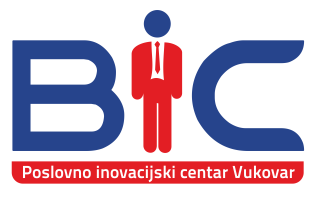           Investitor:                                   		          Ime i prezime:……………………....          Naziv:………………………………..…..          Adresa:………………………..…………          Telefon:………………………………….          E-mail: .....................................POSLOVNI PLAN- postojeći poduzetnici -naziv projektamjesec, godinaSADRŽAJ SKRAĆENOG POSLOVNOG PLANA(PLAN ULAGANJA)Skraćeni poslovni plan namijenjen postojećim poduzetnicima.PODACI O PODUZETNIKU Opći podaciU ovom dijelu Poslovnog plana navode se opći podaci kao što su npr. upis u registar, podskupina djelatnosti za d.o.o.  i matični broj:________________________________________________________________________________________________________________________________________________________________________________________________________________________________________________________________________________________________________________________________________________________________________________________________________________________________________________________________________________________________ Podaci o vlasniku/osnivačuU ovom dijelu Poslovnog plana navode se osobna imena / tvrtke društava s adresama prebivališta / sjedišta onih (su)vlasnika koji imaju više od 5 % vlasništva:________________________________________________________________________________________________________________________________________________________________________________________________________________________________________________________________________________________________________________________________________________________________________________________________________________________________________________________________________________________________POLAZIŠTE Razlozi investicije u BIC VukovarUkratko opisati razloge investicije: ________________________________________________________________________________________________________________________________________________________________________________________________________________________________________________________________________________________________________________________________________________________________________________________________________________________________________________________________________________________________ Vizija i zadaća poduzetničkog pothvataOpisati kako se misli realizirati investicija; rokovi, eventualni preduvjeti i rizici za ostvarenje rokova i slično.________________________________________________________________________________________________________________________________________________________________________________________________________________________________________________________________________________________________________________________________________________________________________________________________________________________________________________________________________________________________PREDMET POSLOVANJA Opis postojećeg poslovanja (za one koji već posluju)Opisati djelatnost kojom se društvo već bavi (opis djelatnosti, kratak opis procesa te navesti najvažniju opremu, kapacitete, organizaciju poslovanja).________________________________________________________________________________________________________________________________________________________________________________________________________________________________________________________________________________________________________________________________________________________________________________________________________________________________________________________________________________________________ Opis poslovanja i djelatnosti u BIC VukovarU ovom dijelu Poslovnog plana treba opisati djelatnost kojom će  se društvo s ograničenom odgovornošću ili obrt  baviti. ________________________________________________________________________________________________________________________________________________________________________________________________________________________________________________________________________________________________________________________________________________________________________________________________LOKACIJAOpis postojeće lokacije poduzetnikaPotrebno je opisati i lokaciju na kojoj poduzetnik sada obavlja djelatnost.________________________________________________________________________________________________________________________________________________________________________________________________________________________________________________________________________________________________________________________________________________________________________________________________________________________________________________________________________________________________Opis zaštite i utjecaja okolineOvdje je potrebno opisati  utjecaj djelatnosti koja će se obavljati u BIC Vukovar na okoliš, s obzirom na narušavanje ekološke ravnoteže i štetnosti za okoliš. Potrebno je navesti i da li će projekt zahtijevati izradu Studije utjecaja na okoliš.________________________________________________________________________________________________________________________________________________________________________________________________________________________________________________________________________________________________________________________________________________________________________________________________________________________________________________________________________________________________TEHNOLOŠKO-TEHNIČKI ELEMENTI ULAGANJAOpis strukture ulaganja (tehnička, tehnološka)Ovdje je potrebno potanko razraditi tehnološko-tehničke  elemente ulaganja ..________________________________________________________________________________________________________________________________________________________________________________________________________________________________________________________________________________________________________________________________________________________________________________________________________________________________________________________________________________________________Struktura i broj  zaposlenikaU ovom dijelu Poslovnog plana potrebno je opisati kako će se obavljati djelatnost. Navesti očekivani broj zaposlenih u BIC Vukovar za 6 mjeseci, 1, 2 i 3 godine, vrstu zapošljavanja (određeno / neodređeno), stručne spreme i potrebne kvalifikacije, očekivana neto plaća i slično.________________________________________________________________________________________________________________________________________________________________________________________________________________________________________________________________________________________________________________________________________________________________________________________________________________________________________________________________________________________________TRŽIŠNA OPRAVDANOSTTržište nabaveU ovom dijelu Poslovnog plana potrebno opisati najvažnije sirovine i repromaterijale i lokacije dobavljača.________________________________________________________________________________________________________________________________________________________________________________________________________________________________________________________________________________________________________________________________________________________________________________________________________________________________________________________________________________________________Tržište prodajeOpisati najvažnija tržišta na koja se planirati plasirati proizvedeno.________________________________________________________________________________________________________________________________________________________________________________________________________________________________________________________________________________________________________________________________________________________________________________________________________________________________________________________________________________________________FINANCIJSKI ELEMENTI PODUHVATAInvesticije u osnovna sredstvaOpisati investicije u osnovna sredstva za BIC Vukovar (nabava novih, rabljenih, prijenos).________________________________________________________________________________________________________________________________________________________________________________________________________________________________________________________________________________________________________________________________________________________________________________________________________________________________________________________________________________________________Struktura izvora i plan financiranja u osnovna sredstva i početak poslovanja u BIC VukovarOpisati izvore i plan financiranja tj. Način osiguranja sredstava.________________________________________________________________________________________________________________________________________________________________________________________________________________________________________________________________________________________________________________________________________________________________________________________________________________________________________________________________________________________________Projekcija računa dobiti i gubitaka (dohotka)Sada kada imamo izračunate prihode i razrađene troškove trebamo samo sučeliti jedne i druge kako bismo dobili  iznos dobiti.OSTALONavedite sve za što mislite da bi bilo od interesa prilikom procjene poslovnog plana a nije istaknuto.________________________________________________________________________________________________________________________________________________________________________________________________________________________________________________________________________________________________________________________________________________________________________________________________________________________________________________________________________________________________________________________________________________________________________________________________________________________________________________________________________________________________________________________________________________________________________________________________________________________________________________________________________________________________________________________________________________________________________________________________________________________________________________________________________________________________________________________________________________________________________________________________________________________________________________________________________________________________________________________________________________________________________________________________________________________________________________________________________________________________________________________________________________________________________________________________________________________________________________________________________________________________________________________________________________________________________________________________________________________________________________________________________________________________________________________________________________________________________________________________DOKUMENTACIJA- financijska izvješća za posljednje 3 godine za tvrtku koja se natječe za investiciju- financijska izvješća za posljednje 3 godine za tvrtku majku (ukoliko postoji)SAŽETAK POSLOVNOG PLANAInvestitor:Djelatnosti u BIC Vukovar:Broj novozaposlenih na području Grada Vukovara:Vrijednost investicije u BIC Vukovar:Posebne očekivane koristi za Grad Vukovar:Planiran ekonomski vijek projekta / zakupa: Tehnološko-tehničke osobine pothvata: Izvozna prodajna tržišta:Supstitucija uvoza?:Prijenos/proširenje dosadašenje djelatnosti u BIC Vukovara?:  Lokacija gdje se sada obavlja namjeravana djelatnost:  Očekivani godišnji prihod iz BIC Vukovar: Očekivani godišnji rashod u BIC Vukovar:                       Način osiguranja sredstava za investiciju (prijenos poslovanja, krediti, sufinanciranje i dr.):     Ostalo što je važno za napomenuti:GODINA2016201720182019202020212022A.UKUPAN PRIHODPrihodiB.UKUPNI RASHODIRashodi